УПРАВЛЕНИЕ ФЕДЕРАЛЬНОЙ  СЛУЖБЫ ГОСУДАРСТВЕННОЙ  РЕГИСТРАЦИИ, КАДАСТРА И КАРТОГРАФИИ (РОСРЕЕСТР)  ПО ЧЕЛЯБИНСКОЙ ОБЛАСТИ 							. Челябинск, ул. Елькина, 85                                                                                    31.05.2022г. 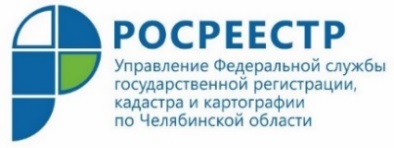 Межмуниципальный отдел по Чебаркульскому и Уйскому муниципальным районам Управления Росреестра ответит на вопросы о регистрации сделок с недвижимостью с участием детейВ Чебаркульском отделе Управления Росреестра по Челябинской области пройдут консультационные мероприятия в рамках оказания правовой помощи при оформлении сделок с недвижимым имуществом с участием несовершеннолетних детей.С 30 мая по 3 июня 2022 года в Росреестре проходит Всероссийская неделя правовой помощи детям, приуроченная к Дню защиты детей. В Управлении Росреестра по Челябинской области запланирован целый комплекс консультационных мероприятий для родителей и опекунов по сделкам с недвижимым имуществом, в которых принимают участие несовершеннолетние. Жители города, Чебаркульского и Уйского районов смогут узнать о защите прав несовершеннолетних в сфере имущественных отношений. В частности, можно будет спросить, как выделить доли детям в квартире, как зарегистрировать сделку с использованием средств материнского капитала, на что следует обращать внимание при покупке квартиры, собственниками которой являются малолетние дети, в каких случаях договор купли-продажи такой квартиры требует обязательного нотариального удостоверения, какие документы для госрегистрации могут понадобиться из органа опеки и многое другое.Так, в праздничный день одновременно во всех территориальных отделах Управления Росреестра, работающих в городах и районах Южного Урала, а также в центральном аппарате в г. Челябинске будет проведена «Единая горячая линия». В Чебаркульском отделе получить правовую помощь можно 1 июня с 11.00 12.00 по телефону 8 (35168) 2-95-10. В ходе очных консультаций уже в этот четверг, 2 июня с 14.00 до 17.00, у жителей города, Чебаркульского и Уйского районов есть возможность задать вопрос об оформлении сделок с участием детей лично, показав имеющиеся на руках документы специалистам ведомства. Прием граждан будет организован по адресу Межмуниципального отдела по Чебаркульскому и Уйскому муниципальным районам Управления Росреестра по Челябинской области: г. Чебаркуль, ул. Ленина, д. 39А. Межмуниципальный отдел по Чебаркульскому и Уйскому муниципальным районамУправления Росреестра по Челябинской области